ПЛАН РАБОТЫ ШВР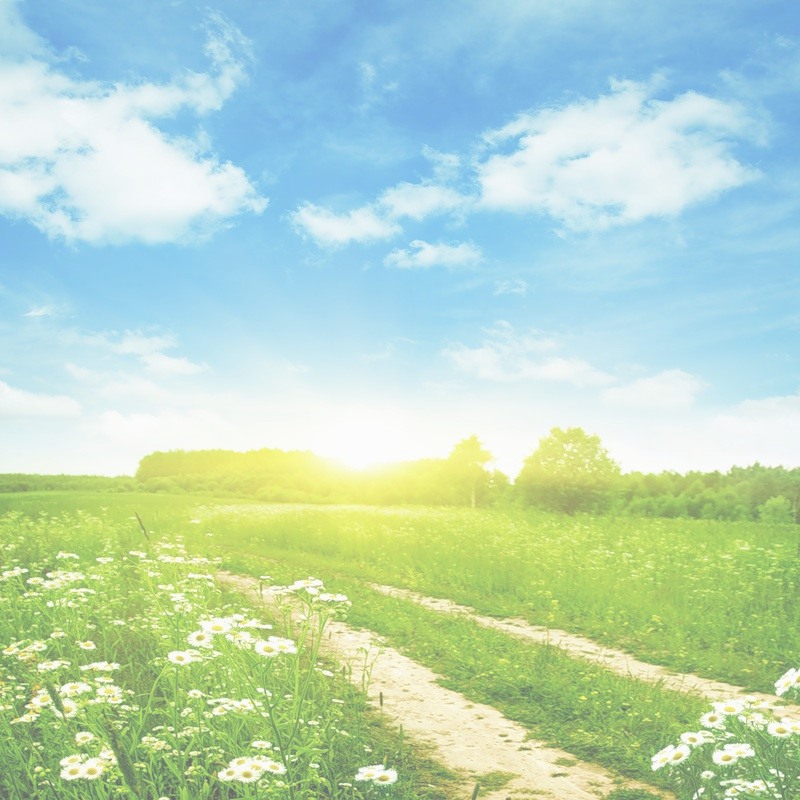 НА ИЮНЬ-АВГУСТ 2019 ГОДА№МероприятиеСрокиОтветственные1Организация досуговой занятости учащихся в каникулярный период1.06-31.08Скобейко Н.В., классные руководители2Организация досуговой занятости несовершеннолетних, состоящих на профилактических учетах1.06-31.08Скобейко Н.В. классные руководители3Контроль за посещением учащимися, требующими особого внимания, состоящими на профилактических учетах, выбранных ими дополнительных занятий1.06-31.08Анфилова Е.В., классные руководители4Организация спортивной работы в каникулярный период1.06-31.08Уманец С.Ю.5Посещение семей, состоящих на учете в СОП в период летних каникулПо графикуАнфилова Е.В.,инспектор ОПДН, классные руководители6Посещение на дому учащихся, состоящих на профилактических учетах, с целью изучения социально-  бытовых условий жизни детей, бесед с родителямиПо графикуАнфилова Е.В.,инспектор ОПДН, классные руководители7Организация работы школьной библиотекиПо графикуАракелова А.Г.8Организация психолого-педагогической работы с детьми в летний периодПо графикуБородкина К.А.Леонова Ю.С.